3. Маршруты движения организованных групп детей от ОУ к стадиону, парку или к спортивно-оздоровительному комплексу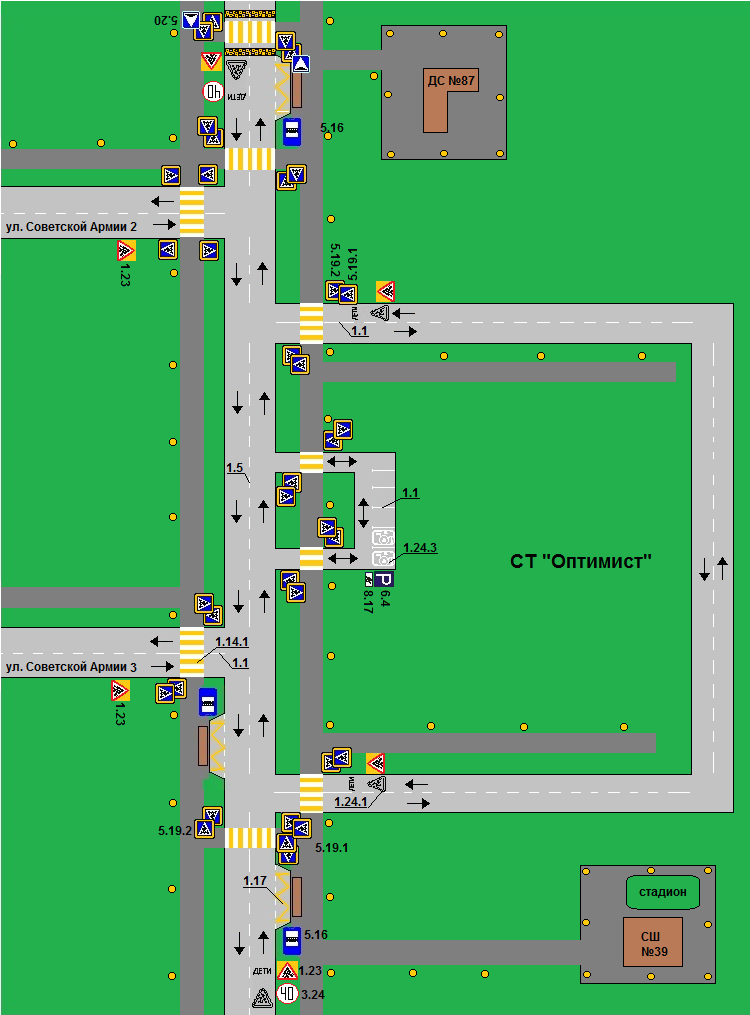 -направление движения транспортного потока-проезжая часть-тротуар-направление безопасного движения группы детей к спортивно-оздоровительному комплексу- жилая застройка